Publicado en Madrid el 11/05/2023 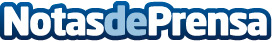 Diebold Nixdorf nombra a Antonio Albarrán como Director General de la división de Banking para EspañaAntonio Albarrán tendrá la responsabilidad de acelerar la venta del porfolio de soluciones de banca para instituciones financieras del grupo Diebold NixdorfDatos de contacto:Diebold Nixdorf+34914325630Nota de prensa publicada en: https://www.notasdeprensa.es/diebold-nixdorf-nombra-a-antonio-albarran-como_1 Categorias: Nacional Finanzas Madrid Nombramientos Recursos humanos http://www.notasdeprensa.es